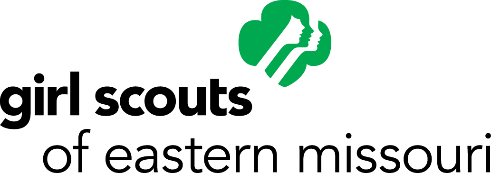 Girl Scout Troop #[Number] Parent Meeting AgendaDate, Time, LocationIntroductions Meeting LogisticsLocation and frequencySnacksTroop DuesParent Roles (See Parent/Guardian Interest Form)Health History FormsParent/Girl/Leader ExpectationsAttendance CommunicationBehaviorClosing